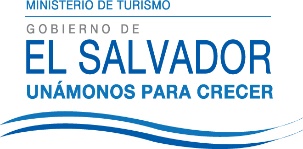 UNIDAD DE ACCESO A LA INFORMACIÓN PÚBLICA.			Resolución de Entrega de Información.			UAIP-MITUR No.026/2015	San Salvador, a las once horas con treinta minutos del día veinticuatro de agosto de dos mis quince, el Ministerio de Turismo, luego de haber recibido y admitido la solicitud de información, sobre:Presupuesto base cero 2014 o 2015Presentada ante la Unidad de Acceso a la Información Pública de esta dependencia por parte de xxxxxxxxxx, con Documento Único de Identidad xxxxxxxxxxxxxx  y considerando que la solicitud cumple con todos los requisitos establecidos en el Art. 66 de la Ley de Acceso a la Información Pública, y que la información solicitada no se encuentra entre las excepciones enumeradas en los artículos 19 y 24 de la ley; y art. 19 del Reglamento, la Unidad de Acceso a la Información Pública RESUELVE según el siguiente detalle:Orientar la ubicación de la información.El presupuesto base cero podrá descargarlo de la página web: www.mitur.gob.sv; portal Gobierno Abierto, específicamente en el Índice encontrará Marco Presupuestario-Presupuesto Actual, donde está publicado el presupuesto para los años que solicita 2014 ó 2015.Por lo tanto se hace entrega de dicha información, en esta misma fecha, a través de correo electrónico consignado para recibir notificaciones: xxxxxxxxxxFirma: Glenda de CáceresOficial de Información Ad honoremUnidad de Acceso a la Información PúblicaNota: Con base en los Art. 24, 25 y 30 de la Ley de Acceso a la Información Pública. Se ha suprimido el nombre del solicitante, número de Documento Único de Identidad DUI y correo electrónico de contacto.  	